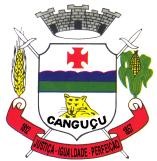 CÂMARA MUNICIPAL DE CANGUÇUESTADO DO RIO GRANDE DO SULRua General Osório, 979 – Canguçu – RS – Cep: 96.600-000DECRETO LEGISLATIVO Nº 1225 DE 23 DE DEZEMBRO DE 2021ESTABELECE EXPEDIENTE INTERNO (RECESSO) NO ÂMBITO DO PODER LEGISLATIVO MUNICIPAL DE 23/12/2021 A 03/01/2022MESA DIRETORA, da Câmara Municipal de Vereadores de Canguçu, Estado do Rio Grande do Sul, no uso das atribuições legais,FAZ SABER e promulga o seguinte Decreto:Art. 1º- Fica estabelecido que o Poder Legislativo Municipal terá expediente interno (recesso) do dia 23 de dezembro de 2021 até 03 de janeiro de 2022.Art. 2º- Este Decreto Legislativo entra em vigor na data de sua publicação.CÂMARA MUNICIPAL DE VEREADORES CANGUÇU/RS, 23 DE DEZEMBRO DE 2021LEANDRO GAUGERAssinado de forma digital por LEANDRO GAUGEREHLERT:00979909066Dados: 2021.12.23 10:25:07 -03'00'LEANDRO GAUGER EHLERTPresidenteRegistre-se e Publique-se SILVIO VENSKE NEUTZLINGPrimeiro SecretárioDOE SANGUE! DOE ÓRGÃOS! SALVE UMA VIDA!